                                                                                                                                ПРОЕКТ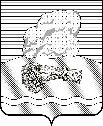 РОССИЙСКАЯ ФЕДЕРАЦИЯКалужская областьДуминичский районАдминистрация сельского поселения«Село Вёртное» ПОСТАНОВЛЕНИЕС.Вертное       «___ »  __________   .                                                                          № ___Об основных направлениях бюджетной и налоговой политики сельского поселения «Село Вёртное» на 2022 год и на плановый период 2023 и 2024 годовВ соответствии со статьями 172, 184.2 Бюджетного кодекса Российской Федерации, решением сельской Думы сельского поселения «Об утверждении Положения «О бюджетном процессе в сельском поселении «Село Вёртное» от 14.11.2007 № 34, постановлением администрации сельского поселения «Об утверждении Положения о порядке и сроках составления проекта бюджета сельского поселения «Село Вёртное» на очередной финансовый год и плановый период» от 19.10.2018 № 44,     ПОСТАНОВЛЯЮ:1. Одобрить основные направления бюджетной и налоговой политики сельского поселения «Село Вёртное» на 2022 год и на плановый период 2023 и 2024 годов согласно приложения к настоящему постановлению.2.  Данное постановление обнародовать.Глава администрации                                                 Л.Н.Гордеева                                               Приложение к постановлению						         администрации СП «Село Вёртное»       от ___»  ______ . №                                                                                                                                               Основные направления бюджетной и налоговой политики сельского поселения «Село Вёртное» на 2022 год и на плановый период 2023 и 2024 годовБюджетная и налоговая политика сельского поселения «Село Вёртное»   определяет основные задачи, учитываемые при составлении проекта бюджета сельского поселения «Село Вёртное» на 2022 год и на плановый период 2023 и 2024 годов, и направлена на решение национальных целей развития, определенных в Указе Президента Российской Федерации от 07.05.2018 № 204 «О национальных целях и стратегических задачах развития Российской Федерации на период до 2024 года» (в ред. Указов Президента Российской Федерации от 19.07.2018 № 444, от 21.07.2020 № 474) и от 21.07.2020 № 474 «О национальных целях развития Российской Федерации на период до 2030 года» (далее – Указы № 204 и 474), Послании Президента Российской Федерации Федеральному Собранию Российской Федерации от 21 апреля 2021 года.Основные направления бюджетной и налоговой политики сельского поселения «Село Вёртное» на 2022 год и на плановый период 2023 и 2024 годов (далее – Основные направления) являются базой для формирования бюджета сельского поселения «Село Вёртное» на 2022 год и на плановый период 2023 и 2024 годов и определяют стратегию действий Администрации сельского поселения «Село Вёртное» в части доходов, расходов бюджета и межбюджетных отношений. Целью Основных направлений является определение условий, используемых при составлении проекта бюджета сельского поселения «Село Вёртное» на 2022 год и на плановый период 2023 и 2024 годов, и подходов к его формированию.I. Основные задачи бюджетной и налоговой политики на 2022 год и на плановый период 2023 и 2024 годов- Обеспечение долгосрочной сбалансированности бюджета сельского поселения «Село Вёртное»;- укрепление доходной базы бюджета сельского поселения «Село Вёртное» за счет наращивания стабильных доходных источников и мобилизации в бюджет имеющихся резервов;- безусловное исполнение всех социально значимых обязательств государства и достижения целей и целевых показателей национальных проектов, определенных в соответствии с Указами № 204, № 474, а также результатов, входящих в их состав региональных проектов;- проведение ежегодной оценки эффективности налоговых расходов с последующим формированием предложений по сокращении или отмене неэффективных налоговых льгот и преференций, установленных соответствующими решениями сельского поселения «Село Вёртное», пересмотру условий их предоставления;- реализация механизма инициативного бюджетирования в целях прямого вовлечения населения в решение приоритетных социальных проблем местного значения, принятие конкретных решений по расходованию средств на данные цели и осуществление общественного контроля за эффективностью и результативностью их использования;- повышение открытости и прозрачности управления общественными финансами.  Основные направления бюджетной и налоговой политики на 2022 год и на плановый период 2023 и 2024 годов- Формирование реалистичного прогноза поступления доходов с учетом преодоления последствий распространения в 2020 – 2021 годах новой коронавирусной инфекции и поэтапного восстановления экономики, минимизация рисков несбалансированности бюджета;- улучшение администрирования доходов бюджетной системы с целью достижения объема налоговых поступлений в бюджет сельского поселения «Село Вёртное», соответствующего уровню экономического развития поселения и отраслей производства;- повышение эффективности реализации мер, направленных на расширение налоговой базы по имущественным налогам путем выявления и включения в налогооблагаемую базу недвижимого имущества и земельных участков, которые до настоящего времени не зарегистрированы;- поддержка инвестиционной активности субъектов предпринимательской деятельности, стимулирование модернизации действующих предприятий;- достижение показателей результативности, установленных национальными проектами и входящими в их состав региональными проектами, а также муниципальными программами сельского поселения «Село Вёртное»;- проведение взвешенной долговой политики;- концентрация расходов на первоочередных и приоритетных направлениях;- обеспечение сохранения на достигнутом уровне целевых показателей, установленных указами Президента Российской Федерации, в части повышения оплаты труда отдельных категорий работников бюджетной сферы;- повышение эффективности бюджетных расходов, формирование бюджетных параметров исходя из необходимости безусловного исполнения действующих расходных обязательств, в том числе с учетом их оптимизации и эффективности исполнения, осуществления взвешенного подхода к принятию новых расходных обязательств и сокращения неэффективных бюджетных расходов;- обеспечение публичности процесса управления общественными финансами, гарантирующей обществу право на открытость и доступность информации о расходовании бюджетных средств, в том числе в рамках размещения финансовой и иной информации о бюджете и бюджетном процессе на едином портале бюджетной системы Российской Федерации, а также на официальном сайте сельского поселения «Село Вёртное».  III. Реализация основных направлений бюджетной и налоговой политики сельского поселения «Село Вёртное» на 2022 год и на плановый период 2023 и 2024 годов при формировании проекта бюджета сельского поселения «Село Вёртное» на 2022 год и на плановый период 2023 и 2024 годов1. Формирование проекта бюджета сельского поселения «Село Вёртное» на 2022 год и на плановый период 2023 и 2024 годов осуществляется исходя из необходимости реализации основных задач – обеспечение долгосрочной устойчивости и сбалансированности бюджета сельского поселения «Село Вёртное», обеспечение роста налоговых и неналоговых доходов местного бюджета, с учетом ориентирования на достижение национальных целей развития, а также преодоления последствий распространения в 2020 - 2021 годах новой коронавирусной инфекции и поэтапного восстановления экономики.2. Прогноз доходов и расходов бюджета сельского поселения «Село Вёртное» на 2022 год и на плановый период 2023 и 2024 годов формируется на основе показателей прогноза социально-экономического развития сельского поселения «Село Вёртное» на 2022 год и на плановый период 2023 и 2024 годов, а также в соответствии с федеральным и областным бюджетным и налоговым законодательством и проектами федеральных и областных законов по внесению изменений в бюджетное и налоговое законодательство.3. Расходная часть бюджета сельского поселения «Село Вёртное» на 2022 год и на плановый период 2023 и 2024 годов формируется в рамках муниципальных программ сельского поселения «Село Вёртное», перечень которых утвержден постановлением администрации сельского поселения «Село Вёртное» от 14.11.2016 № 53 «Об утверждении перечня муниципальных программ сельского поселения «Село Вёртное» (с учетом внесенных изменений).При этом в основе формирования проекта бюджета сельского поселения «Село Вёртное» должно быть распределение бюджетных ресурсов в прямой зависимости от достижения конкретных результатов.4. Расходы, финансирование которых осуществляется за счет целевых межбюджетных трансфертов, предоставляемых из областного бюджета, прогнозируются в объемах, предусмотренных проектом закона Калужской области «Об областном бюджете на 2022 год и на плановый период 2023 и 2024 годов», из бюджета муниципального района «Думиничский район» прогнозируются в объемах, предусмотренных проектом решения Районного Собрания представителей муниципального района «Думиничский район» «О бюджете муниципального района «Думиничский район» на 2022 год и на плановый период 2023 и 2024 годов».5. Планирование бюджетных ассигнований на софинансирование мероприятий, финансируемых из областного бюджета, осуществляется в объеме, предусмотренном соответствующими постановлениями Правительства Калужской области, другими нормативными правовыми актами и соглашениями.6. Условно утверждаемые расходы на 2023 и 2024 годы планируются 
в соответствии с нормами Бюджетного кодекса Российской Федерации.7. Формирование расходов на оплату труда работников муниципальных учреждений осуществляется исходя из необходимости обеспечения сохранения на достигнутом уровне целевых показателей, установленных Указами Президента Российской Федерации от 07.05.2012 № 597  «О мероприятиях по реализации государственной социальной политики», от 01.06.2012 № 761 «О Национальной стратегии действий в интересах детей на 2012 – 2017 годы» и от 28.12.2012 № 1688 «О некоторых мерах по реализации государственной политики в сфере защиты детей-сирот и детей, оставшихся без попечения родителей» (в ред. Указа Президента Российской Федерации от 14.11.2017 № 548), в части повышения оплаты труда отдельных категорий работников бюджетной сферы ежегодно с 1 января 2022 - 2024 годов, а также с учетом положений Федерального закона «О минимальном размере оплаты труда».При этом не менее 30 процентов расходов на реализацию данных мероприятий должно быть обеспечено за счет:– внутренних ресурсов, полученных в результате оптимизации структуры и повышения эффективности бюджетных расходов;– средств от предпринимательской и иной приносящей доход деятельности.Бюджетные ассигнования на оплату труда муниципальных служащих сельского поселения «Село Вёртное»,  а также работников органов местного самоуправления, замещающих должности, не являющиеся должностями муниципальной службы сельского поселения «Село Вёртное», и работников, осуществляющих профессиональную деятельность по должностям служащих и по профессиям рабочих, рассчитываются с учетом ежегодной индексации с 1 октября на прогнозируемый уровень инфляции, определенный на федеральном уровне, в 2022 году – 4,0 %, в 2023 году – 4,0 %, в 2024 году – 4,0 %.8. Бюджетные ассигнования на 2022 год и на плановый период 2023 и 2024 годов рассчитываются с учетом уменьшения бюджетных ассигнований по расходным обязательствам ограниченного срока действия, а также по расходам, которые утратили свою актуальность и значимость или признаны неэффективными.9. Бюджетные ассигнования на исполнение публичных нормативных обязательств учитываются в полном объеме в соответствии с нормативными правовыми актами, устанавливающими эти обязательства, и численностью, соответствующей категории граждан.10. Бюджетные ассигнования на оплату коммунальных услуг на 2022 год и на плановый период 2023 и 2024 годов рассчитываются исходя из планируемой индексации регулируемых цен (тарифов) на продукцию (услуги) отраслей инфраструктурного сектора.11. С учетом соблюдения принципа сбалансированности бюджета, установленного Бюджетным кодексом Российской Федерации, могут быть изменены предварительные индексы и пересмотрены объемы средств на реализацию расходных обязательств.Кроме того, условия, используемые при составлении проекта бюджета сельского поселения «Село Вёртное» на 2022 год и на плановый период 2023 и 2024 годов, могут быть скорректированы в соответствии с принятым на федеральном уровне механизмом реализации национальных проектов в случае передачи расходных полномочий в рамках проводимой на федеральном уровне работы по совершенствованию разграничений полномочий между Российской Федерацией, субъектами Российской Федерации и органами местного самоуправления, а также в случае изменения условий формирования бюджета на федеральном уровне.